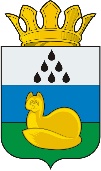 Муниципальное автономное общеобразовательное учреждение«Средняя общеобразовательная школа посёлка Демьянка»Уватского муниципального района № 21 от 25.01.2022 г    План устранения нарушений обязательных требований пожарной безопасности № 65/3 Директор школы                                     И.Н.Кожинамкр. Железнодорожный, стр. 14, п. Демьянка, Уватский район, Тюменская обл., 626194         тел./факс 8(345 61) 26 -148   e-mail - kojina-irina@mail.ru                                 №Вид нарушения обязательных требований в области пожарной безопасности, с указанием конкретного места выявленного нарушенияСсылка на пункт, часть, статью и наименование нормативного правового акта РФ и (или) нормативного документа в области пожарной безопасности, требования которого нарушеныСрок устранения нарушения обязательных требований пожарной безопасностиОтметка о  выполнении1.Допускается эксплуатация эвакуационного выхода из спальни детского сада ширине менее 0,8 м(фактическая ширина 0,65 м, при нахождении детей от 5-6 лет)ФЗ от 22.07.2008 года № 128- ФЗ «Технический регламент о требованиях пожарной безопасности» ст.4, ст.6; СП 1.13130 2020 п. 4.2.19; ( Аналогичные требования установлены в нормативных документах по пожарной безопасности СНиП 21-01-97* п.6.16);До 01.07.2022 годаЗаключен договор на расчет пожарного риска № 87   от 24.12.2021г.2.Допускается эксплуатация помещения игровой детского сада без второго эвакуационного выхода  ( фактически ширина составляет 0,65 м).ФЗ от 22.07.2008 года № 128- ФЗ «Технический регламент о требованиях пожарной безопасности» ст.4, ст.6; СП 1.13130 2020 п.5.1.3 (А Аналогичные требования установлены в нормативных документах по пожарной безопасности СНиП 21-01-97* п.6.27*);До 01.07.2022 годаЗаключен договор на расчет пожарного риска № 87   от 24.12.2021г.3.На объекте защиты не обеспечено наличие технической документации на системы противопожарной защиты, в том числе технические средства, функционирующие в составе указанных систем и результаты пусконаладочных испытаний указанных систем. В связи с отсутствием технической документации невозможно определить установленный заводом изготовителем срок службы оборудования функционирующего в составе систем пожарной автоматики. Система автоматической пожарной сигнализации, а также система оповещения и управления эвакуацией в случае пожара смонтированы в 2007 году, фактический срок эксплуатации указанных систем составляет более 12 лет. При эксплуатации средств обеспечения пожарной безопасности и пожаротушения сверх срока службы, установленного изготовителем(поставщиком), и при отсутствии информации изготовителя(поставщика) о возможности дальнейшей эксплуатации правообладатель объекта защиты обеспечивает ежегодное проведение испытаний средств обеспечения пожарной безопасности и пожаротушения до их замены в  установленном порядке;Постановление Правительства РФ от 16.09.2020 года № 1479 «Об утверждении Правил противопожарного ежима в РФ» п.543;До 01.07.2022 годаСоставлен акт комплексного опробования технических средств автоматической пожарной сигнализации и системы оповещения и управления о пожаре от 27.12.2021г.)4.На объекте не обеспечено хранение документов определяющих показатели пожарной опасности линолеума, краски, потолочной плитки наклеенных на пол, потолок, стены здания.Постановление Правительства РФ от 16.09.2020 года № 1479 «Об утверждении Правил противопожарного ежима в РФ» п.25До 01.07.2022 годаВыполнено5.Не обеспечено обучение работника (сторожа), осуществляющего круглосуточную охрану по программам пожарно-технического минимумаПостановление Правительства РФ от 16.09.2020 года № 1479 «Об утверждении Правил противопожарного ежима в РФ» п.3; приказ МЧС России от 12.12.2007 года № 645 «Об утверждении Норм пожарной безопасности «Обучение мерам пожарной безопасности работников и организаций» п. 31, 39До 01.07.2022 годаВыполнено протокол № 4  от  29.12.2021г